Adviesrapport toekomstige stadsfeestzaal		   Participatief onderzoek door het strategisch atelier vrije tijd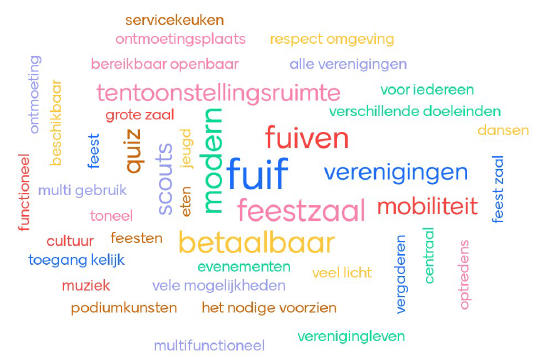 Het rapport dat voor u ligt bevat de noodzakelijke en essentiële elementen die moeten worden meegenomen in de realisatie van een toekomstige stadsfeestzaal voor de stad Herentals. Het strategisch atelier vrije tijd, eindverantwoordelijke voor het adviesrapport, kwam door een breed participatief proces tot de resultaten zoals opgenomen in dit rapport. Het strategisch atelier vrije tijd vraagt van het bestuur met de wensen, opmerkingen en denkrichtingen rekening te houden in de studie en realisatie van de stadsfeestzaal. Om die reden wenst het strategisch atelier vrije tijd met een panel van afgevaardigden in de volgende fases betrokken te worden om de vinger aan de pols te houden en de verwachtingen van de toekomstige gebruikers te verklaren, verduidelijken en verdedigen.OnderzoeksvraagHet college van burgemeester en schepenen liet per collegebesluit van 27 januari 2020 een vraag tot advies aan het strategisch atelier vrije tijd stellen. De vraag betrof de toekomsten voor de nieuwe stadsfeestzaal. Het bestuursakkoord 2019-2024 vermeldt immers dat er een nieuwe polyvalente stadsfeestzaal komt op de huidige locatie van zaal ’t Hof. Dit werd vertaald in de meerjarenplanning van de stad met name de aankoop van de site, het voeren van een behoefteonderzoek en de bouw van een nieuwe stadsfeestzaal, met de mogelijke integratie van het administratieve centrum en een ondergrondse parking. De stad verwierf de site na goedkeuring van aankoop door de gemeenteraad op 11 februari 2021. Naast dit budget werden er in de meerjarenplanning middelen ingeschreven voor de erelonen en de studies van een ontwerpbureau enerzijds, uitvoering van de werken anderzijds. De vraag van het bestuur over de behoeftes van een nieuwe stadsfeestzaal was vrij ruim. Een niet-limitatieve vragenlijst die werd meegegeven bevatte vragen over het concrete uitzicht van de stadsfeestzaal, de indelingen, de grootte en de faciliteiten. Ook het verhaal van het jeugdhuis moest meegenomen worden in het onderzoek. Het besliste kader waarbinnen het atelier het onderzoek moest voeren bevatte twee zaken: de plaats van de nieuwe stadsfeestzaal m.n. het huidige ’t Hof enerzijds, de polyvalentie van de socioculturele infrastructuur anderzijds. Alle activiteiten die er nu potentieel kunnen plaatsvinden moeten dat minimaal in de toekomst ook kunnen. Enige uitzondering hierop zijn de theatervoorstellingen van het Herentalse gezelschap Theaterspektakel: zij trekken voor hun reguliere werking weg uit gebouw en vinden een nieuwe toekomst op de Molenvest in de Kunstencampus.Tot slot gaf het bestuur een duidelijk mandaat aan het strategisch atelier vrije tijd: het adviesrapport wordt als pakket van eisen opgenomen in de studie rond de stadsfeestzaal. Met dit engagement verbindt het bestuur zich er dus toe maximaal rekening te houden met de geuite behoeftes vanuit het participatietraject. ParticipatietrajectBij de opstart van het strategisch atelier vrije tijd in februari 2020, wenste de leden meteen een vliegende start te maken. Door de coronapandemie werd de adviesvraag pas een eerste keer besproken in de zomer van hetzelfde jaar. Al vrij snel was duidelijk dat de leden van het strategische atelier graag alle gebruikers, verenigingen, burgers en geïnteresseerden wensten te bevragen in een zo ruim en toegankelijk mogelijk participatief moment. Om de gekende reden kon dit pas plaatsvinden op maandag 27 september 2021. Het jaar ertussen gebruikten de leden om volgende onderzoekstappen te zetten:Aan bestuur en administratie werden diverse uiteenlopende vragen gesteld om zich te kunnen inlezen in en informeren over het dossier rond ’t Hof. Verschillende sessies van het strategisch atelier vrije tijd werden aan deze informatierondes gewijd. De samenvattende documenten zijn te vinden als:Bijlage 1 – achtergrondinformatie ’t HofBijlage 2 – kerngetallen gebruik ’t HofBijlage 3 – zalen voor verenigingen in HerentalsBijlage 4 – masterplan site ’t HofIn een volgende stap wenste het strategisch atelier vrije tijd één-op-één interviews te laten afnemen van een selectie representatieve regelmatige gebruikers van zaal ’t Hof. De administratie interviewde 16 organisatoren van diverse activiteiten die de zaal, de problematiek en de context goed kenden. De verschillende interviews resulteerden in:Bijlage 5 – rapport fase 1: gebruikersinterviewsBijlage 6 – eerste behoefteanalyse Den TienerNa deze eerste participatieve ronde concludeerde het strategisch atelier vrije tijd om de behoeftestudie van Den Tiener los te trekken van de adviesvraag rond zaal ’t Hof. Beide lopen parallel maar los van elkaar: het mengen van de twee zou tot onzuivere conclusies kunnen leiden. Het strategische atelier vrije tijd voorzag van de haar toegekende middelen 6.000 euro om Den Tiener een traject onder externe begeleiding te laten lopen. Dit traject moet leiden tot een onafhankelijke, volwaardige behoefteanalyse voor het Herentalse jeugdhuis en wordt opgeleverd eind 2021.De leden van het strategisch atelier vrije tijd wensten enkele goede praktijkvoorbeelden te bezoeken om zo vanuit ervaringsdeskundigen te leren wat aandachtspunten en tips zijn voor een nieuwe stadsfeestzaal. Zaal Zappa in Antwerpen en zaal Futur in Turnhout werden bezocht. Over zaal De Waai in Geel kreeg het strategisch atelier vrije tijd een mondelinge uiteenzetting. Een verslag van de plaatsbezoeken is te vinden als bijlage 7.Na deze voorbereidende eerste stappen vond een ruim participatiemoment plaats op maandag 27 september 2021. Geïnteresseerde bezoekers konden zich op voorhand inlezen door ter beschikking gestelde documenten via de website van de stad Herentals. Een veertigtal mensen nam deel aan de participatieavond. Na een informatieve ronde langs vier infohoeken konden de participanten zich buigen over vier thema’s: de kleine zaal, de grote zaal, de omgeving en ‘de missing links’ in het verhaal. De avond werd georganiseerd door het strategisch atelier en ondersteund door de administratie van de stad. Het resulteerde in:Bijlage 8 – Input participatieavond 27 september 2021Bijlage 9 – Resultaten MentimeterBijlage 10 – Vragen aan het bestuurBijlage 11 – Bezwaren en bedenkingen locatie fuifzaalDe hoger geschetste onderzoeksfases lieten het strategisch atelier vrije tijd toe om een breed en omstandig advies te kunnen formuleren aan het Herentalse stadsbestuur. Hierbij moet gezegd dat elke stap een puzzelstuk van het onderzoek was met als sluitstuk de participatieavond. De resultaten van dit onderzoek, waaraan de rest van dit rapport wordt gewijd, zijn dan ook een samenvatting van de elementen van consensus binnen die onderzoekstappen. De afzonderlijke elementen van die puzzel zijn te vinden in de hoger vermelde bijlages. Resultaten van het onderzoekIn wat volgt kan u de resultaten van het hele participatietraject terugvinden. Voor een goed begrip van onderstaande resultaten zijn drie elementen van belang:Elke stap werd als waardevol beschouwt. Zo haalde het strategisch atelier uit de interviewbevragingen elementen die complementair en versterkend zijn aan de participatieavond en vice versa. Beide onderzoekstappen leverden niet noodzakelijk dezelfde soort informatie op. Geïsoleerde elementen of meningen werden uit de conclusies van onderaan weggelaten. Tegenstrijdige elementen worden in de resultaten wel opgenomen, als ze maar gedragen werden door meer dan één participant.De oefening blijft bewust een soort helikopterzicht. Het strategisch atelier wenste in de resultaten nog geen discussies over kleuren, hoeveelheden of andere details te openen. Dit is uiteraard wel essentieel in een volgende fase van het project.  ActiviteitenafbakeningHet strategisch atelier vrije tijd informeerde de deelnemers uitgebreid over de infrastructuur die de stad ter beschikking heeft. Eveneens werd verhelderd voor wat die infrastructuur kan worden gebruikt. Doel was om af te bakenen voor welke soort activiteiten een stadsfeestzaal niét moet worden gebouwd. Het ervaren hiaat in dit patrimonium zou ’t Hof 2.0 moeten vullen.  De activiteiten die in de toekomstige stadsfeestzaal moeten mogelijk zijn, vallen nagenoeg samen met de activiteiten die er nu kunnen plaatsvinden: fuiven, beurzen, quizzen, eetdagen, repetities voor grote gezelschappen, verenigingsfeesten en -activiteiten, tentoonstellingen, grote producties of grotere concerten voor een staand publiek. Ruimte voor vergaderingen, theater- of filmvertoningen, lezingen, repetities van kleine gezelschappen of sportaccommodatie vallen dan ook logischerwijs buiten de behoeftes van een ’t Hof 2.0. Hierbij is helder dat er vraag is naar méér ruimte: zowel in de agenda als in oppervlakte. Dit eerste aspect brengt ons meteen tot een tweede heldere consensus.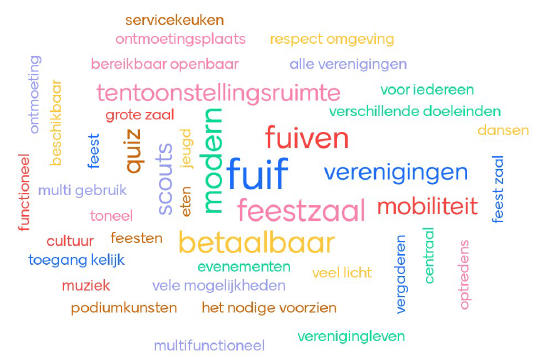 Omgevingselementen	Het mag duidelijk zijn dat de participanten aan het traject bezorgdheden en elementen van aandacht zien die relevant zijn in de omgeving van de site. Het gaat in hun antwoorden hoofdzakelijk om ruimtelijke ordening, de architectuur van het complex, de directe omgeving van het gebouw, mobiliteit en overlast.Ruimtelijke ordeningGezien men vermoedt dat het administratief centrum van de stad Herentals op dezelfde site wordt gepland, baart het de respondenten zorgen hoe dit op deze beperkte ruimte tot een goede ruimtelijke ordening en intekening moet leiden. Gezien het masterplan ook appartementen in de nabije omgeving inplant, rijst de vrees of deze diverse functies verzoenbaar blijven. Daarnaast wenst men dat de publieke ruimte rust en groen biedt, de rustfunctie van het Stadspark bewaard blijft en de aantrekkelijkheid van de site wordt verhoogd: ontmoeting en dynamiek in de publieke ruimte zijn essentieel. Een groene bufferzone, een groene long als natuurlijke kamer moet een open rustplek creëren die toch multifunctioneel en vrij kan gebruikt worden. Bouwen in de hoogte suggereren de deelnemers als de enige optie, het integreren en voorzien van groenelementen in al zijn facetten in de publieke ruimte als een must. Tot slot moet het zachte verkeer worden aangemoedigd en de dynamiek tussen de Grote Markt en het Stadspark worden behouden onder meer door de inplanting van het complex, met ’t Loopke als een (van de) centrale corridor(s).MobiliteitDe respondenten in elke fase van het adviestraject maken zich zorgen over de mobiliteit van, naar en rond de omgeving. In onderstaande tekst beperken we ons tot de elementen met relevantie tot het gebouw en de site. Beschouwingen op macroniveau worden in dit verhaal niet meegenomen.Een duidelijke conclusie is dat men de toegankelijkheid en bereikbaarheid voor wagens of vrachtwagens wil omkeren en beperken. De zachtere vormen van verkeer en de bereikbaarheid, toegankelijkheid en doorstroom hiervan moet langs beide kanten aangemoedigd worden. Respect voor omgeving en buren en het vermijden van overlast zijn hierin de leidraden. De toegangsweg voor privé-vervoer moet daarom worden omgekeerd: nu is die voornamelijk gericht op de inkomzijde langs de Grote Markt. Gemotoriseerd verkeer moet via de Belgiëlaan de site kunnen bereiken en de omgeving van de Grote Markt vermijden. Scherp staat verder dat voor elke mobiliteitsvorm een antwoord moet komen in de omgeving of op de site. Er lijkt consensus over het STOP-principe maar ook het vervoer moet personenwagens moet mogelijk blijven om de site vlot te kunnen bereiken. Toegankelijkheid voor elke vorm van verkeer dus: voetgangers, fietsers, minder mobiele personen, leveringen, openbaar vervoer of personenwagens.StappenDat de site te voet toegankelijk moet zijn, is een evidentie. De respondenten verwachten wel een rolstoelvriendelijke omgeving, site en uiteraard ook een rolstoelvriendelijk en toegankelijk gebouw. Trappen worden liefst vermeden. Ingrepen om de optimale toegankelijkheid te verwezenlijken horen tot de logica der verwachtingen. TrappenNaast stappen willen de respondenten dat de focus ligt op vlotte bereikbaarheid voor fietsers, het aanmoedigen en aantrekkelijk maken van fietsverkeer in al zijn facetten. Een grote, ruime en uitgebreide fietsenparking is een must voor de site en voor de gebruikers van het gebouw. De fietsenstalling moet attractief zijn voor alle vormen van fietsverkeer en mogelijkheden bieden tot het opladen van elektrische fietsen. De fietsenparking moet overdekt, goed verlicht, veilig en beveiligd zijn. Om de omgeving te vrijwaren van overlast en om gestalde fietsen uit het straatbeeld te weren, moedigt men een ondergrondse, ruime fietsenparking aan. Zo wordt samenscholing van vertrekkende bezoekers in openlucht, met overlast tot gevolg, vermeden. Op elkaar gepropte fietsen onder het ‘buspaleis’ met samenscholing van bezoekers moet worden vermeden. Het onderwerp fietsen en zacht verkeer is een belangrijk aandachtspunt voor alle respondenten. Openbaar vervoerDe site is goed ontsloten voor het openbaar vervoer. De bushalte en het station zijn dichtbij. Toch vragen de respondenten om het aanbod te optimaliseren en uit te breiden. Dit kan door het organiseren van shuttlediensten of nachtbussen van en naar de site bij verwachte, drukke momenten.Privé-vervoerGemotoriseerd verkeer moet worden ontmoedigd en tijdig worden afgeleid van de site. Dat kan door de toegankelijkheid voor wagens om te keren – zie hoger – en de focus te leggen op toegang via de Belgiëlaan. Wagens moeten zo snel als mogelijk ondergronds vanuit Belgiëlaan en tijdig worden afgeleid. De site moet dus autoluw en als het kan volledig autovrij worden gemaakt. De noodzaak aan een ruime en toegankelijke ondergrondse parking is groot: met de (verwachte) functies van extra woongelegenheden, het administratieve centrum op dezelfde site, een centrum met veel evenementen en een handelskern wordt de vraag naar parking groot. Eén uitzondering op dit verhaal zijn – naast de bereikbaarheid voor veiligheidsdiensten – de leveringen voor het gebouw. De werking van de zaal vereist voldoende ruimte en toegankelijkheid voor logistieke leveringen tot aan het gebouw. Er is dus best voldoende ruimte voor een vrachtwagen met materiaal voor evenementen, langs de achterkant van de zaal. De vrachtwagen moet aan het gebouw kunnen blijven staan gedurende de activiteit. Aanvullend is er consensus dat er een kiss-and-ride moet komen voor mindervalide bezoekers of ouders die jongeren ophalen of afzetten; kort en nabij parkeren enkel en alleen met dit als doel is noodzakelijk. Tot slot voorziet het bestuur best zoveel als mogelijk randparking op wandelafstand en moet worden aangemoedigd die te gebruiken. Respondenten verwijzen naar de sites van het station of Colruyt. Flankerende maatregelenTwee elementen worden best onderzocht als flankerende mobiliteitsmaatregelen. De mobiliteitsmogelijkheden voor jeugd(verenigingen) zijn niet altijd voldoende duidelijk en uitgewerkt. Er zou meer aandacht moeten zijn voor vervoer voor de jeugd van en naar de fuiven. Daarnaast zou moeten onderzocht of werken met ‘responsible drivers’ veilig verkeer kan vergroten. OverlastHet baart de respondenten zorgen dat ’t Hof, ondanks zijn uitgelezen ligging, voor veel overlast zorgt voor de omgeving: ingrepen zijn broodnodig om wildplassen, afval en sluikstorten en geluidsoverlast te vermijden. Openbare toiletten op of nabij de site zijn essentieel. Nu wordt er veel wildgeplast in de buurt. Door de aanwezigheid van een grote parking, de passage op de Grote Markt en vrijdagmarkt, veel winkels, het skatepark en buitenbeleving moet hiervoor een oplossing komen. Wanneer ’t Hof zelf open is, kan men wel binnenglippen voor een behoefte, maar openbare toiletten moeten een oplossing bieden buiten de openingsuren. Ook sluikstorten op de site vormt een probleem, zowel doelbewust door het droppen van afvalzakken, als meer sporadisch zoals na een fuif met zwerfvuil als bekertjes, sigarettenpeuken, flesjes,… Meer openbare vuilbakken op en in de buurt van de site zijn een must. Voor de geluidsoverlast moet een structurele oplossing worden gevonden. Dit is niet enkel een probleem van ’t Hof maar voor de gehele ‘evenementensite’ van de Grote Markt, het stadspark en site ’t Hof. Op dit moment is de geluidisolatie naar buiten toe, verergerd door vaak openstaande nooddeuren, problematisch. Met een hotel aan de overzijde leidt dit regelmatig tot problemen en klachten. Oplossingen zien respondenten – naast goede isolatie en een weloverwogen architecturaal ontwerp dat rekening houdt met de actuele geluidsnormen – in het box-in-box-principe zoals in De Waai in Geel. Dit vormt eveneens een oplossing voor een afgesloten, overdekte ‘buiten’-locatie. Deze overdekte gang vormt een oplossing voor randactiviteiten die normaliter in openlucht plaatsvinden als hamburgerkraampjes, roken of mensen die wensen te praten buiten de hoofdactiviteit. Ter verduidelijking: dit gaat niet om een locatie in openlucht, maar om een gang, box of ruimte rond de hoofdzaal waar essentiële en gebeurlijke randactiviteiten op de hoofdactiviteit opgevangen worden.Respondenten zijn zich bewust van het feit dat er, door de inplanting van een stadsfeestzaal en fuifzaal, altijd overlast zal zijn in de omgeving. Door bovenstaande ingrepen – inclusief de acties op vlak van mobiliteit – kan deze overlast maximaal worden ingeperkt en vermeden.ExterieurIn de adviesvraag vermelden heel wat respondenten zaken die van belang zijn voor het exterieur van de zaal. Elementen hierin zijn de buitenschil van het complex en de buitenruimtes maar eveneens de architectuur van het gebouw. Architecturaal moet het ontwerp van ’t Hof aansluiten op de verschillende elementen op de site en de Grote Markt. Groen op en rond het gebouw moet worden geaccentueerd: in plantsoenen, op muren, een groendak. De natuurelementen moeten worden doorgetrokken en zichtbaar worden in het gebouw. Uiteraard vertaalt dit zich in de duurzaamheid van het gebouw. Het gebouw moet ontmoeting stimuleren, visueel aantrekkelijk en aanwezig zijn in de omgeving. Er zijn diverse gebouwelementen die de respondenten in de buitenruimte verwezenlijkt wensen te zien. Hoger werd al aangehaald dat een ruime laad- en loszone voor logistiek en leveringen essentieel is voor de functies van het gebouw. Belangrijk is dat deze rechtstreeks uitgeeft op de binnenschil van het gebouw en dat materialen eenvoudig en zonder obstakels binnen en buiten kunnen worden gebracht.  Het gaat dan bijvoorbeeld over leveranciers van dranken of catering, firma’s voor audiovisuele materialen of bloedgiften. Heel wat verenigingen en organisatoren vinden een afgesloten ruimte in openlucht, een afgesloten, aantrekkelijk evenementenplein, belangrijk. Hier kan een gecontroleerde openluchtactiviteit, een terras of barbecue worden georganiseerd. Sommigen vermelden hier het belang van het kunnen afscheiden van de zone van de publieke ruimte. Anderen suggereren dat het beter is om dit buitenplein te realiseren in de publieke ruimte achter ’t Hof om een combinatie van de openbare, huurbare ruimte met het gebouw en de binnenschil te kunnen maken. Helder is evenwel dat de behoefte aan een mooie buitenruimte in connectie met de feestzaal er is. Hoe dit verzoend wordt met het beperken van overlast is minder helder. Tot slot maar zeer belangrijk is een voldoende grote, afsluitbare afvalzone of sorteerstraat. Uiteraard moet ook die vlot bereikbaar zijn voor laad- en losverkeer.Interieur: twee zalen	De vaststelling dat meer ruimte essentieel is, zowel in de tijd als in ruimte, resulteert in de noodzaak aan twee zalen op de site ‘t Hof. De grootte van het huidige ’t Hof is te beperkt voor beurzen, fuiven en grote producties, de kalender is te verzadigd om organisatoren of Herentalse verenigingen van de zaal gebruik te kunnen laten maken indien gewenst. Het was snel duidelijk dat één grote stadsfeestzaal, ook al is ze modulair op te delen, geen antwoord biedt op de geuite noden. Een tweede, complementaire zaal komt hieraan tegemoet zonder een overaanbod te creëren. Eén moduleerbare grote ruimte lost het agendaprobleem niet op. Medegebruik van een opsplitsbare, grote zaal leidt tot nieuwe problemen als overlast, infrastructurele huzarenstukjes en agendaproblemen. Onwenselijk en onwerkbaar. En dus slechts één oplossing: twee zalen. Een discussiepunt is of één van de twee zalen fuiven moet kunnen uitsluiten en dus of fuiven exclusief moeten kunnen in één enkele, grote zaal. Het is een piste die voor differentiatie kan zorgen qua grootte, inrichting en materiaalkeuze van de kleinere zaal. De zalen moeten geen kopieën van elkaar zijn.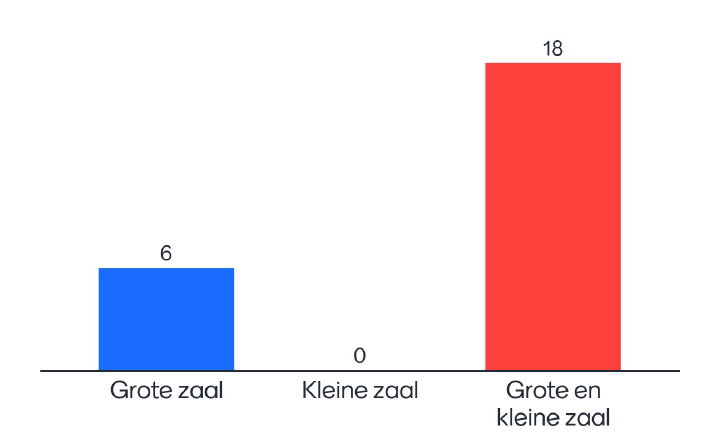 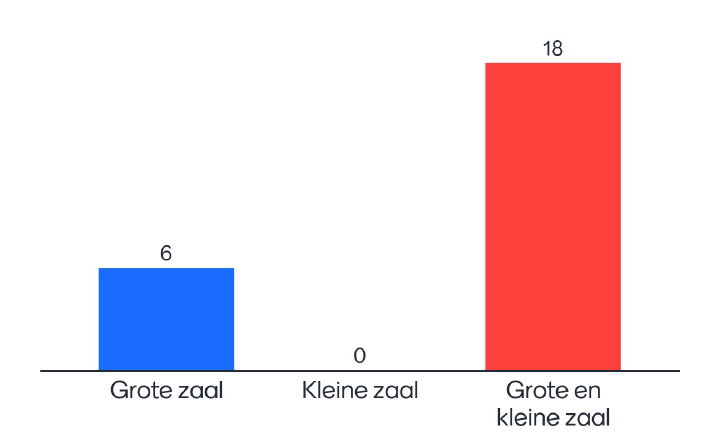 Beide zalen moeten echter wel volstrekt autonoom en onafhankelijk van elkaar kunnen werken, zowel in faciliteiten, technieken en inrichting als in het vermijden van wederzijdse hinder. Om de uitstraling naar de Grote Markt te behouden is het intekenen van een publieksingang langs die zijde interessant. Het ondergronds gaan van één van de ruimtes is een denkpiste die geregeld opduikt. Dit leidt tot een interessante vraagstelling of dit überhaupt wel realiseerbaar is en of de ruimte(s) waar fuiven kunnen worden gegeven wel thuishoren in een stadscentrum.Voorzieningen in beide ruimtesHet autonome, strikt gescheiden karakter van de beide ruimtes vereist dat beide zalen voorzien worden van onderstaande infrastructurele elementen. Voor een goed begrip: het is essentieel dat zowel de grote als de minder grote zaal onderstaande zaken exclusief voor haar gebruik en publiek kan benutten. een goede sanitaire voorziening, gescheiden voor mannen en vrouwen, naar hedendaagse normen;een keuken: niet alleen voor de eetfestijnen, ook voor het aanbieden van versnaperingen tijdens een quiz of voorstelling, zeker ook voor een fuif om voldoende koel- en vriesruimte te hebben en te kunnen spoelen of afwassen. De grootte en uitrusting van de beide keukens kan dus verschillen;een vaste toog met een ruime plaats voor drankenstock. Ook als er meerdere togen zouden zijn, moet een drankenstock vlakbij zijn;de inkomruimte moet voldoende groot blijven; ze kent allerhande bestemmingen voor de verenigingen. Best wordt er wel een afsluitbare kassamogelijkheid voorzien en een ruime afsluitbare vestiaire eventueel bedienbaar vanuit de centrale, grote zaal. De inkomhal is best niet ook de doorgang naar de toiletten en indien mogelijk wordt ook een aparte in- en uitgang mogelijk gemaakt om publieksstromen te scheiden en drukte te kanaliseren;het vaste podium is een voldoende groot, vast element uit te breiden of aan te vullen met andere podia door mobiele podiumelementen. De huidige grootte en hoogte zijn prima;er is nood aan een centrale, grote opslagruimte. De zalen moeten leeg zijn bij verhuur, zonder hinder van verplaatsbare materialen. Al deze ter beschikking gestelde materialen worden opgeslagen in de centrale opslagruimte. Zelfs als de opslagruimte geheel is gevuld, wordt er best wat vrije ruimte voorzien zodat de eigen materialen van de vereniging er tijdelijk kunnen worden gestald;de flexibiliteit naar invulling van beide zalen moet maximaal blijven. De plaats van de vaste elementen in de ruimte wordt dus best goed doordacht om die multifunctionaliteit te optimaliseren. De respondenten gaan in hun redenering veelal uit van een lege doos, vrij in te richten. Deze doos is vrij van hoeken en kanten en breder en meer vierkant dan de huidige grote zaal; alle gebouwonderdelen zijn hufterproof maar mooi;essentieel is een goede geluidsisolatie, zowel in het gebouw tussen verschillende zalen maar ook naar de omgeving toe (zie hoger); een goede akoestiek ontbreekt op dit moment maar is eigen aan een goede werking van alle activiteiten die plaatsvinden in ’t Hof;zoals hoger al aangehaald: de vloeren zijn zo vlak mogelijk, de ruimtes hebben  brede ingangen: zwaar materiaal moet vlot binnen en buiten kunnen;energiezuinigheid, ventilatie, luchtverversing, genoeg elektriciteitspunten en een basic audiovisuele uitrusting zijn termen die meerdere keren worden genoemd. Naast de voorzieningen die in beide ruimtes aanwezig moeten zijn, is er met betrekking tot onderstaande elementen consensus over waarin beide zalen zich moeten onderscheiden. Grote zaalHet multifunctionele en modulaire karakter van deze zaal is een evidentie voor alle respondenten. Een capaciteit van 1.000 personen, staand publiek, voor de grote ruimte vormt het uitgangspunt. Consensus is er over het feit dat de ruimte nu te klein is voor fuiven en verschillende andere activiteiten als beurzen of eetdagen. Maar ook voor meer kleinschalige activiteiten moet deze grote ruimte gezellig kunnen worden ingericht: opschalen of downsizen in de ruimte moet kunnen. De flexibiliteit tot compartimenteren van deze grote ruimte is dus essentieel. Die compartimentering moet grondig kunnen gebeuren; men moet binnen één activiteit meerdere sferen, muziekgenres, werkingen… kunnen organiseren op hetzelfde moment waarbij wederzijdse hinder wordt beperkt of vermeden.Naast hoger vermelde elementen heeft de grote zaal:Achter of onder het podium, afgescheiden van het publiek, enkele kleedkamers die toegang geven tot het podium. Deze kleedkamers hebben een mogelijkheid tot douchen. Ook een backstage tussen kleedkamers en podium zijn idealiter aanwezig. Verder is er best een aparte technische ruimte aan het podium.Een tribune, al dan niet uitschuifbaar, is niet gewenst en is onnodig. De respondenten vinden dat er voldoende mogelijkheden zijn in patrimonium van de stad enerzijds, dat door het moduleerbare karakter ook een opbouwtribune kan worden gecreëerd. Minder grote zaalOver de capaciteit van de minder grote zaal zijn de respondenten minder duidelijk. Dit varieert van de ruimte van de huidige grote zaal ’t Hof als minimum tot een even grote zaal als de grote zaal als maximum. Het is dus essentieel om in een vervolgtraject de grootte en specifieke uitrusting, en waarin ze zich onderscheidt van de grote zaal, van de minder grote zaal te bepalen. Helder is wel dat men ook hier wenst te compartimenteren om verschillende kleinere ruimtes, sferen of werkingen te kunnen verkrijgen. Naast hoger vermelde elementen heeft de minder grote zaal7:Voldoende daglicht en verduistermogelijkheden. Dit is nadrukkelijk aanwezig en onderscheidt zich van de grote zaal. Opslagruimte voor vaste gebruikers waar verenigingen hun materialen kunnen achterlaten.Faciliteiten en uitrusting die zich minder of niet leent tot een fuif. Het mag dus wat gezelliger, minder hard, minder hufterproof. Lezingen, koffietafels, repetities van grote gezelschappen, kleinere eetfestijnen,… zijn activiteiten die hier kunnen worden georganiseerd in een gezellige of gezellig in te richten omgeving. Verhuur en werkingEen onderwerp dat regelmatig terugkeerde ging over de werking, het gebouwenbeheer en de verhuur van ’t Hof door de stad Herentals. Het is bij een toekomstige uitbating van ’t Hof belangrijk dat deze werkpunten worden meegenomen teneinde ook op dat vlak verbetering te bereiken. Vaak gaat dit hand in hand met de uitrusting van het gebouw zelf. Zo vindt men dat de stocktelling eenvoudiger en efficiënter moet gebeuren. Men doelt dan op de kwantitatieve telling van de materialen en de dranken. Daarnaast moet de kwalitatieve controle op de hygiëne van de tafels, stoelen, glazen, bestek… beter. De volgende gebruiker wordt soms opgezadeld met een probleem door nalatigheid van de vorige. Verder is de manier van sleutelontlening en toegangscontrole weinig ideaal en verouderd. Tot slot vraagt men na te denken over het agendabeheer. Zo vragen sommigen een spreiding van fuiven met een maximum van een fuif per weekend, anderen vragen dat er een oplossing komt voor de moeilijke combinatie avond- en nachtactiviteiten en ochtendactiviteiten. Eveneens belangrijk vinden de respondenten de categorieën van gebruikers. Er is consensus dat de Herentalse verenigingen voorrang moeten blijven krijgen. Toch moeten de zalen zoveel mogelijk renderen en voor iedereen beschikbaar zijn: gebruik voor privé-activiteiten wordt dus niet uitgesloten. Collectief gebruik heeft de voorrang en gedifferentieerde tarieven zijn nodig. De verdubbeling van het aantal gebruiksdagen moet dus ook ruimte geven aan verschillende soorten gebruikers.Tussentijdse oplossingen bij sloop en nieuwbouwWat duidelijk is, is dat de respondenten vinden dat de stad een alternatief moet aanbieden voor de activiteiten die niet kunnen plaatsvinden tijdens de sloop van het huidige ’t Hof en de bouw van een nieuw gebouw. Er is wel consensus dat tijdens de bouwfase die oplossing enkel moet gezocht worden voor Herentalse verenigingen en organisatoren.Uitwijken buiten Herentals wordt afgeraden. Het is belangrijk dat oplossingen worden gevonden zo dicht mogelijk tegen de huidige site. De bevraagden geven tal van opties die kunnen worden benut door organisatoren en verenigingen. De respondenten pleiten voor een subsidie die het verschil in prijs met ’t Hof dekt zodat ook de alternatieve zaalhuurmarkt kan worden aangesproken. Indien dit alles onvoldoende is – en dat lijkt het geval voor fuiflocaties, is het ombouwen van een industriehal of een loods door de stad tot een alternatieve locatie of een vaste tent een goede optie. Veilige fietsroutes en de aanwezigheid van openbaar vervoer naar eender welke alternatieve locatie zijn een aandachtspunt.ConclusieDe adviesvraag die het stadsbestuur voorlegde aan het strategische atelier vrije tijd leverde een omstandig, breed en lijvig antwoord op. Dit advies houdt rekening met alle stappen in het participatietraject. Het advies is gedragen en vorm van consensus van gebruikers, burgers en geïnteresseerden. Het strategisch atelier vrije tijd vraagt het bestuur kennis te nemen van het advies en het in zijn volledigheid te overhandigen aan het studiebureau dat het ontwerp voor een nieuwe stadsfeestzaal maakt. Het strategisch atelier wenst, met een (beperkt panel van) afgevaardigde(n), ook in het vervolgtraject betrokken te worden. Het atelier kan op deze wijze eventuele onduidelijkheden kaderen of verder laten onderzoeken. 